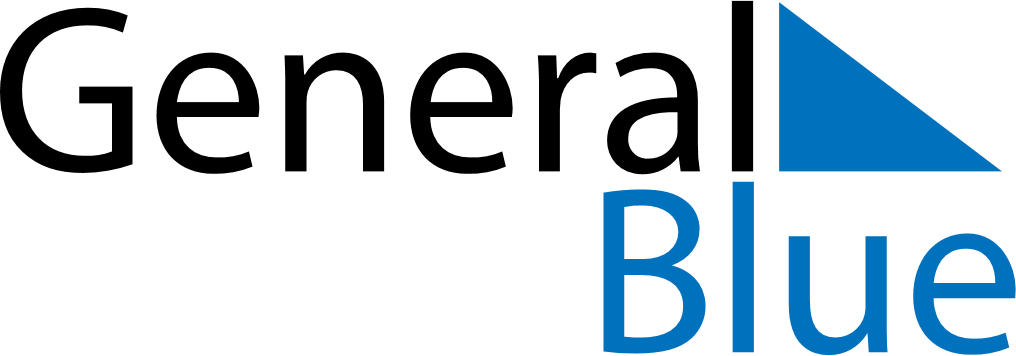 Weekly CalendarApril 27, 2025 - May 3, 2025Weekly CalendarApril 27, 2025 - May 3, 2025Weekly CalendarApril 27, 2025 - May 3, 2025Weekly CalendarApril 27, 2025 - May 3, 2025Weekly CalendarApril 27, 2025 - May 3, 2025Weekly CalendarApril 27, 2025 - May 3, 2025Weekly CalendarApril 27, 2025 - May 3, 2025SundayApr 27SundayApr 27MondayApr 28TuesdayApr 29WednesdayApr 30ThursdayMay 01FridayMay 02SaturdayMay 035 AM6 AM7 AM8 AM9 AM10 AM11 AM12 PM1 PM2 PM3 PM4 PM5 PM6 PM7 PM8 PM9 PM10 PM